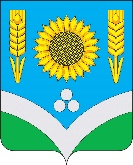 СОВЕТ НАРОДНЫХ ДЕПУТАТОВРОССОШАНСКОГО МУНИЦИПАЛЬНОГО РАЙОНАВОРОНЕЖСКОЙ ОБЛАСТИРЕШЕНИЕ44 сессииот 15 февраля 2023 года № 305                       г.РоссошьОб итогах деятельности отдела МВД России по Россошанскому району за 2022 год             Заслушав информацию начальника отдела МВД России по Россошанскому району Шевченко А.С. об итогах деятельности отдела МВД России по Россошанскому району за 2022 год, Совет народных депутатов Россошанского муниципального районаРЕШИЛ:Информацию начальника отдела МВД России по Россошанскому району Шевченко А.С. об итогах деятельности отдела МВД России по Россошанскому району за 2022 год принять к сведению.Глава Россошанскогомуниципального района						           В.М. Сисюк